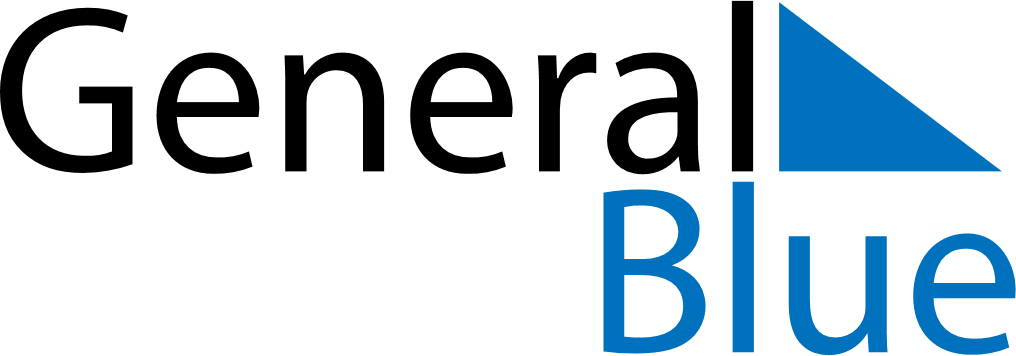 February 2018February 2018February 2018February 2018PanamaPanamaPanamaSundayMondayTuesdayWednesdayThursdayFridayFridaySaturday12234567899101112131415161617Shrove MondayShrove Tuesday181920212223232425262728